УКРАЇНА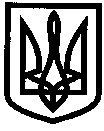 Ізюмський  дошкільний навчальний заклад ( ясла – садок) № 4 комбінованого типу   
Ізюмської міської ради Харківської області                                            64300, Харківська обл. м. Ізюм,  пр.-т  Незалежності, 29-А,  
                                                  e-mail: idnz75@ukr.net, тел:  (05743) 5-82-46НАКАЗ02.01.2019										           № 1-агПро встановлення вартості харчування дітей в ІДНЗ № 4  з 01.01.2019 року по 31.12.2019 рокуНа виконання ст. 56 Закону України «Про освіту», ст. 5 Закону України «Про охорону дитинства», ст. 35 Закону України «Про дошкільну освіту», с. 21, 22 Закону України «Про загальну середню освіту», п.2 ст.28, пп.6, 8 ст.32, п.3 ст.34 Закону України «Про місцеве самоврядування в Україні», абз.7 ч.9.ст.11 Закону України «Про забезпечення прав і свобод внутрішньо перемішених осіб», Постанови Кабінету Міністрів України від 22.11.2004 року № 1591 «Про затвердження норм харчування у навчальних та оздоровчих закладах», Порядку встановлення плати для батьків за перебування дітей у державних і комунальних дошкільних та інтернатних навчальних закладах, затвердженого наказом МОН України від 21.11.2002 року № 667, зареєстрованого в Міністерстві юстиції України 6 грудня 2002 року за № 953/7241, рішення виконавчого комітету Ізюмської міської ради від 13.12.2017 року № 0860 «Про встановлення вартості харчування дітей і підлітків в закладах освіти м. Ізюм на період з 01.01.2018 року по 31.12.2018 року», з метою організації харчування дітей і підлітків в закладах освіти міста, наказу управління освіти від 21.12.2018 № 480 «Про встановлення вартості харчування дітей і підлітків в закладах освіти м Ізюм на період з 01.01.2019 року по 31.12.2019 року»НАКАЗУЮ:1. Встановити на період з 01.01.2019 року по 31.12.2019 року таку вартість харчування у дошкільному навчальному закладі  на одну дитину на день:1.1. Для вихованців дошкільних навчальних закладів:- для дітей віком від 1 до 3–х років (ясла) – 19,00 грн.- для дітей віком від 3 до 6 (7) років (сад) – 22,00 грн.2. Затвердити батьківську плату за харчування дітей:- 60 % в дошкільних навчальних закладах;3. Встановити з 01.01.2019 року 50% знижку на батьківську плату за харчування дітей з багатодітних сімей в дошкільному навчальному закладі:4. Забезпечити безкоштовне харчування за рахунок міського бюджету з 01.01.2019:- дітей-сиріт та дітей, позбавлених батьківського піклування:- дітей, які мають статус постраждалих внаслідок аварії на ЧАЕС:- дітей з особливими освітніми потребами, які виховуються у спеціальних (логопедичних групах № 8, 9, 10, група для дітей з затримкою психічного розвитку № 7) та інклюзивній групі № 3 на підставі витягу з протоколу засідання психолого - медико - педагогічної консультації Харківської обласної ради:- дітей – інвалідів:- дітей із сімей, які отримують допомогу відповідно до Закону України "Про державну соціальну допомогу малозабезпеченим сім’ям":- дітей осіб, визнаних учасниками бойових дій відповідно до пункту 19 частини першої статті 6 Закону України «Про статус ветеранів війни, гарантії їх соціального захисту»:5. Збільшити витрати на харчування дітей у дошкільному навчальному закладі у літній оздоровчий період 2019 року на 10% для придбання свіжих овочів та фруктів.6. Сестрі медичній з дієтичного харчування Денисенко М.В.: 6.1. Створити належні умови для забезпечення якісної організації харчування дітей в межах затвердженої вартості.7. Контроль за виконанням даного наказу залишаю за собоюЗавідувач                                 				                    	       О.О.СтепанкінаЗ наказом ознайомлена:_________ М.В.Денисенко№ з\пПрізвище, ім’я дитиниОсобовий рахунок№ вікової групиФедосенко Нікіта Володимирович4357№ 5Істоміна Іванна Андріївна5521№ 2Кобзар Олександр Сергійович6307№ 1Мєдвєдєв Михайло Сергійович6087№ 11№з\пПІБ дитиниДата народженняОсоб. рахунок№ групиПосвідченняМатвієнко Єгор Андрійович19.03.201244777рішення виконавчого комітету Ізюмської міської ради від 22.01.2015 
№ 0020№ з\пПІБ дитиниОсобовий рахунокПосвідчення№ вікової групи1.Іваненко Артем Костянтинович5543053816 Н№ 5 № з\п № з\пПІБ дитиниПІБ дитиниДата народженнядитиниДата народженнядитиниДата народженнядитиниОсобовий рахунокОсобовий рахунок№, дата протоколуХОПМПК, висновок ІРЦГрупа № 7 (спеціальна) для дітей з затримкою психічного розвиткуГрупа № 7 (спеціальна) для дітей з затримкою психічного розвиткуГрупа № 7 (спеціальна) для дітей з затримкою психічного розвиткуГрупа № 7 (спеціальна) для дітей з затримкою психічного розвиткуГрупа № 7 (спеціальна) для дітей з затримкою психічного розвиткуГрупа № 7 (спеціальна) для дітей з затримкою психічного розвиткуГрупа № 7 (спеціальна) для дітей з затримкою психічного розвиткуГрупа № 7 (спеціальна) для дітей з затримкою психічного розвиткуГрупа № 7 (спеціальна) для дітей з затримкою психічного розвиткуГрупа № 7 (спеціальна) для дітей з затримкою психічного розвитку1.1.Давидов Данило АндрійовичДавидов Данило Андрійович20.11.201220.11.201220.11.201251485148№ 25 від 30.10.182.2.Каніщев Данііл ОлександровичКаніщев Данііл Олександрович11.11.201411.11.201411.11.201465616561№ 28 від 06.11.183.3.Літвінова Катерина ЮріївнаЛітвінова Катерина Юріївна17.02.201417.02.201417.02.201453445344№ 105921.09.201744Номеровська Аріна МиколаївнаНомеровська Аріна Миколаївна25.08.201225.08.201225.08.201243544354№ 530-в 27.04.201755Нощенко Яна ЛеонідівнаНощенко Яна Леонідівна17.04.201317.04.201317.04.201365076507№ 303/в від 02.04.1866Прохорова Валерія ВолодимирівнаПрохорова Валерія Володимирівна11.06.201211.06.201211.06.201243554355№ 696 в28.05.201577Скирда Данило РомановичСкирда Данило Романович29.11.201129.11.201129.11.201138203820№546-в27.04.201788Стребков Віктор ПавловичСтребков Віктор Павлович24.09.201224.09.201224.09.201250735073№ 344/в 02.04.1899Сурков Іван СергійовичСурков Іван Сергійович25.12.201325.12.201325.12.201360576057№ 1305 10.11.20171010Тереля Вероніка ЕвгенівнаТереля Вероніка Евгенівна17.01.201317.01.201317.01.201357565756№ 11\4 06.07.20171111Хохолко Ярослав ВіталійовичХохолко Ярослав Віталійович05.11.201105.11.201105.11.201147604760№ 398-в 14.04.2016Група № 8 (спеціальна) логопедична молодша дошкільного вікуГрупа № 8 (спеціальна) логопедична молодша дошкільного вікуГрупа № 8 (спеціальна) логопедична молодша дошкільного вікуГрупа № 8 (спеціальна) логопедична молодша дошкільного вікуГрупа № 8 (спеціальна) логопедична молодша дошкільного вікуГрупа № 8 (спеціальна) логопедична молодша дошкільного вікуГрупа № 8 (спеціальна) логопедична молодша дошкільного вікуГрупа № 8 (спеціальна) логопедична молодша дошкільного вікуГрупа № 8 (спеціальна) логопедична молодша дошкільного вікуГрупа № 8 (спеціальна) логопедична молодша дошкільного віку1.1.Бєляга Альона ВадимівнаБєляга Альона Вадимівна16.04.201516.04.201516.04.201564566456№ 2 від 18.09.182.2.Булавенко Нікіта АндрійовичБулавенко Нікіта Андрійович08.10.201408.10.201408.10.201451615161№ 16/4 від 05.10.20173.3.Галлямова Владислава ОлександрівнаГаллямова Владислава Олександрівна24.03.201524.03.201524.03.201562996299№ 28/4 22.03.184.4.Грушка Поліна ВолодимирівнаГрушка Поліна Володимирівна14.01.201514.01.201514.01.201559045904№ 30/4 22.03.185.5.Давидов Гліб ЄгоровичДавидов Гліб Єгорович13.02.201513.02.201513.02.201556715671№ 29/4 22.03.186.6.Донченко Михайло ВалерійовичДонченко Михайло Валерійович04.01.201504.01.201504.01.201558055805№ 22/4 від 25.01.20187.7.Єрмоленко Анастасія АнтонівнаЄрмоленко Анастасія Антонівна17.09.201417.09.201417.09.201463046304№ 21 від 09.10.188.8.Зайцева Мілена СергіївнаЗайцева Мілена Сергіївна15.08.201515.08.201515.08.201564546454№ 23 від 23.10.189.9.Іванчук Марія ЛеонідівнаІванчук Марія Леонідівна02.09.201502.09.201502.09.201559565956№ 34/4 22.03.1810.10.Луговець Макар ОлександровичЛуговець Макар Олександрович19.11.201419.11.201419.11.201452845284№ 26/4 22.03.1811.11.Масалітіна Поліна ОлександрівнаМасалітіна Поліна Олександрівна24.09.201424.09.201424.09.201462066206№ 23/4 22.03.201812.12.Мєдвєдєва Надія СергіївнаМєдвєдєва Надія Сергіївна29.12.201429.12.201429.12.201460886088№ 27/4 22.03.1813.13.Мілюченков Владислав ВолодимировичМілюченков Владислав Володимирович17.09.201417.09.201417.09.201451305130№ 24/422.03.1814.14.Назарова Поліна ДмитрівнаНазарова Поліна Дмитрівна07.04.201507.04.201507.04.201555875587№ 25/4 22.03.181515Сабадош Мирон МаксимовичСабадош Мирон Максимович14.10.201514.10.201514.10.201557475747№ 33/4 22.03.181616Стребкова Віра ПавлівнаСтребкова Віра Павлівна23.05.201523.05.201523.05.201561576157№ 31/4 22.03.181717Олійник Кароліна ВіталіївнаОлійник Кароліна Віталіївна17.04.201517.04.201517.04.201563006300№ 6 від 18.09.181818Тимофій Вероніка АртемівнаТимофій Вероніка Артемівна04.04.201504.04.201504.04.201564466446№ 30 від 20.11.2018Група № 9 (спеціальна) логопедична середнього дошкільного вікуГрупа № 9 (спеціальна) логопедична середнього дошкільного вікуГрупа № 9 (спеціальна) логопедична середнього дошкільного вікуГрупа № 9 (спеціальна) логопедична середнього дошкільного вікуГрупа № 9 (спеціальна) логопедична середнього дошкільного вікуГрупа № 9 (спеціальна) логопедична середнього дошкільного вікуГрупа № 9 (спеціальна) логопедична середнього дошкільного вікуГрупа № 9 (спеціальна) логопедична середнього дошкільного вікуГрупа № 9 (спеціальна) логопедична середнього дошкільного вікуГрупа № 9 (спеціальна) логопедична середнього дошкільного віку1Безкоровайний Олександр ІгоровичБезкоровайний Олександр Ігорович16.10.201416.10.201416.10.201460306030№ 18\405.10.2017№ 18\405.10.20172Савич Поліна ОлександрівнаСавич Поліна Олександрівна13.05.201413.05.201413.05.201456565656№ 20 від 09.10.18№ 20 від 09.10.183Долгарьов Олександр МиколайовичДолгарьов Олександр Миколайович30.11.201330.11.201330.11.201346494649№ 2113.04.2017№ 2113.04.20174Мєдвєдєв Максим ВолодимировичМєдвєдєв Максим Володимирович20.10.201320.10.201320.10.201362216221№ 22 від 09.10.18№ 22 від 09.10.185Завражний Ілля СергійовичЗавражний Ілля Сергійович08.11.201308.11.201308.11.201355195519№ 222.09.2016№ 222.09.20166Поліщук Микола ВадимовичПоліщук Микола Вадимович08.07.201408.07.201408.07.201457115711№ 32/422.03.2018№ 32/422.03.20187Климов Данило ІгоровичКлимов Данило Ігорович14.06.201414.06.201414.06.201457545754№ 4\4 08.06.2017№ 4\4 08.06.20178Крежевський Руслан РомановичКрежевський Руслан Романович26.05.201426.05.201426.05.201457465746№ 7\4 08.06.2017№ 7\4 08.06.20179Мацегора Олександр ДмитровичМацегора Олександр Дмитрович08.01.201408.01.201408.01.201447544754№ 31\4 12.05.2017№ 31\4 12.05.201710Найденко Гліб ОлексійовичНайденко Гліб Олексійович13.06.201413.06.201413.06.201450755075№ 32\4 12.05.2017№ 32\4 12.05.201711Сальникова Анастасія СергіївнаСальникова Анастасія Сергіївна06.06.201406.06.201406.06.201457345734№1\4 08.06.2017№1\4 08.06.201712Сенецький Костянтин СергійовичСенецький Костянтин Сергійович18.09.201318.09.201318.09.201346304630№548-в 27.04.2017 №548-в 27.04.2017 13Табакіна Мирослава ОлександрівнаТабакіна Мирослава Олександрівна16.10.201316.10.201316.10.201352895289№ 6\4 08.06.2017№ 6\4 08.06.201714Хиленко Артем ЕвгеновичХиленко Артем Евгенович06.07.201406.07.201406.07.201457365736№ 3\4 08.06.2017№ 3\4 08.06.201715Філіппова Кіра АндріївнаФіліппова Кіра Андріївна28.08.201428.08.201428.08.201459065906№ 13\4 14.09.2017№ 13\4 14.09.2017Група № 10 (спеціальна) логопедична старшого дошкільного вікуГрупа № 10 (спеціальна) логопедична старшого дошкільного вікуГрупа № 10 (спеціальна) логопедична старшого дошкільного вікуГрупа № 10 (спеціальна) логопедична старшого дошкільного вікуГрупа № 10 (спеціальна) логопедична старшого дошкільного вікуГрупа № 10 (спеціальна) логопедична старшого дошкільного вікуГрупа № 10 (спеціальна) логопедична старшого дошкільного вікуГрупа № 10 (спеціальна) логопедична старшого дошкільного вікуГрупа № 10 (спеціальна) логопедична старшого дошкільного вікуГрупа № 10 (спеціальна) логопедична старшого дошкільного віку1.Алдошин Кирило ЕвгеновичАлдошин Кирило ЕвгеновичАлдошин Кирило ЕвгеновичАлдошин Кирило Евгенович03.09.201246554655№ 691 в28.05.2015№ 691 в28.05.20152Бескорса Меланія ВолодимирівнаБескорса Меланія ВолодимирівнаБескорса Меланія ВолодимирівнаБескорса Меланія Володимирівна21.06.201240144014№ 21/4 від 25.01.2018№ 21/4 від 25.01.20183.Воронов Даніїл ВіталійовичВоронов Даніїл ВіталійовичВоронов Даніїл ВіталійовичВоронов Даніїл Віталійович18.08.201252875287№ 2813.05.2016№ 2813.05.20164Гончаренко Вікторія ОлександрівнаГончаренко Вікторія ОлександрівнаГончаренко Вікторія ОлександрівнаГончаренко Вікторія Олександрівна14.03.201341834183№ 3013.05.2016№ 3013.05.20165Довбиш Поліна БорисівнаДовбиш Поліна БорисівнаДовбиш Поліна БорисівнаДовбиш Поліна Борисівна28.08.201246604660№ 6836 від 28.05.15№ 6836 від 28.05.156Дорош Семен ЮрійовичДорош Семен ЮрійовичДорош Семен ЮрійовичДорош Семен Юрійович01.10.201251635163№ 549-в27.04.2017№ 549-в27.04.20177Запорожченко Даніїл ЕвгеновичЗапорожченко Даніїл ЕвгеновичЗапорожченко Даніїл ЕвгеновичЗапорожченко Даніїл Евгенович04.06.201354495449№ 140207.12.2017№ 140207.12.20178Зубков Іван івановичЗубков Іван івановичЗубков Іван івановичЗубков Іван іванович01.04.201252835283№ 3530.05.2016№ 3530.05.20169Климаш Маргарита РусланівнаКлимаш Маргарита РусланівнаКлимаш Маргарита РусланівнаКлимаш Маргарита Русланівна28.06.201359095909№ 15\414.09.2017№ 15\414.09.201710Климов Дмитро ІгоровичКлимов Дмитро ІгоровичКлимов Дмитро ІгоровичКлимов Дмитро Ігорович02.09.201257535753№ 5\408.06.2017№ 5\408.06.201711Кузьменко Артем ІгоровичКузьменко Артем ІгоровичКузьменко Артем ІгоровичКузьменко Артем Ігорович03.08.201255155515№ 722.09.2016№ 722.09.201612Нікітчук Вікторія ОлександрівнаНікітчук Вікторія ОлександрівнаНікітчук Вікторія ОлександрівнаНікітчук Вікторія Олександрівна26.11.201251645164№ 1511.04.2016№ 1511.04.201613Панін Богдан ОлексійовичПанін Богдан ОлексійовичПанін Богдан ОлексійовичПанін Богдан Олексійович15.08.201350465046№ 305/в 02.04.2018№ 305/в 02.04.201814Сироватська Марія ВолодимирівнаСироватська Марія ВолодимирівнаСироватська Марія ВолодимирівнаСироватська Марія Володимирівна14.03.201345044504№ 3113.05.2016№ 3113.05.201615Ситін Максим ВіталійовичСитін Максим ВіталійовичСитін Максим ВіталійовичСитін Максим Віталійович12.09.201242744274№ 694 в28.05.2015№ 694 в28.05.2015Група № 3 (інклюзивна) молодшого дошкільного вікуГрупа № 3 (інклюзивна) молодшого дошкільного вікуГрупа № 3 (інклюзивна) молодшого дошкільного вікуГрупа № 3 (інклюзивна) молодшого дошкільного вікуГрупа № 3 (інклюзивна) молодшого дошкільного вікуГрупа № 3 (інклюзивна) молодшого дошкільного вікуГрупа № 3 (інклюзивна) молодшого дошкільного вікуГрупа № 3 (інклюзивна) молодшого дошкільного вікуГрупа № 3 (інклюзивна) молодшого дошкільного вікуГрупа № 3 (інклюзивна) молодшого дошкільного віку1.Масалітін Богдан АртемовичМасалітін Богдан АртемовичМасалітін Богдан АртемовичМасалітін Богдан Артемович11.01.201346194619№533-в27.04.2017№533-в27.04.20172.Казакова Дар’я ДмитрівнаКазакова Дар’я ДмитрівнаКазакова Дар’я ДмитрівнаКазакова Дар’я Дмитрівна27.08.201359105910№ 125502.11.2017№ 125502.11.2017№ з\пПІБ дитиниДата народженняОсоб. рахунокСерія, № посвідчення1.Зінченко Іван Сергійович28.02.20126508ААГ № 0339062.Луговець Кирило Олександрович21.06.20135165ААІ № 0651443.Шабельник Роман Олександрович01.12.20114665ААГ №1675634Лищина Артем Денисович25.02.20136452ААГ № 065115№з\пПІБ дитиниДата народженняОсоб. рахунок№ групиДовідка(№ , дата)Термін надання безкоштовного харчування згідно довідки УСЗНГайдадіна Софія Андріївна15.10.201559531№ 02-04/12293 від 19.12.18по 31.05.19Кліннікова Кіра Олександрівна10.07.2013465211№ 02-04/11791 від 04.12.18по 31.03.19Довга Поліна Олегівна10.05.201356665№ 02-04/11531 від 27.11.18по 30.04.19Соловйова Кіра Ігорівна29.09.1565334№ 02-04/9320 від 14.09.18по 28.02.19Сакушева Анастасія Андріївна17.08.201665114№ 02-04/7918 від 09.08.18по 31.01.19Сакушева Катерина Сергіївна30.05.201355463№ 02-04/7918 від 09.08.18по 31.01.19Сахно Єлізавета Віталіївна17.04.201460563№ 02-04/8806 від 03.09.18по 31.01.19Сисоєв Ельдар04.11.1663064№ 02-04/8603 від 28.08.18по 31.01.19Паніч Нікіта Євгенович13.02.201663034№ 02-04/8282 від 20.08.18по 31.01.19Шматко Ярослава Євгенівна10.12.1664504№ 8257 від 17.08.18по 31.01.19№з\пПІБ дитиниДата народженняОсоб. рахунок№ групиПосвідчення1Яровий Матвій Володимирович 18.04.201564496ЮА № 042989 від 07.04.20152Губар Ульяна Олександрівна22.12.201562231УБД № 204011 від 04.02.20173Савченко Анжеліка Ярославівна27.04.201553954АБ № 237487 від 19.04.20184Величко Богдан Павлович17.09.201353113УБД № 0657645Величко Зоряна Павлівна18.08.201453123УБД № 065764